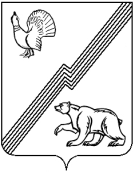 АДМИНИСТРАЦИЯ ГОРОДА ЮГОРСКАХанты-Мансийского автономного округа – Югры ПОСТАНОВЛЕНИЕот 26 декабря 2017 года                                                                                                               № 3302О внесении изменений в постановлениеадминистрации города Югорска от 22.12.2016  № 3287«О порядке предоставления субсидии в целях возмещения недополученных доходов при оказании жилищно-коммунальных услуг населению города Югорска»В соответствии со статьей 78 Бюджетного кодекса Российской Федерации, в целях исполнения полномочий по решению вопросов местного значения:1. Внести в приложение 1 к постановлению администрации города Югорска                              от 22.12.2016 № 3287 «О порядке предоставления субсидии в целях возмещения недополученных доходов при оказании жилищно-коммунальных услуг населению города Югорска» следующие изменения: 1.1. Пункт 1.4 раздела 1 изложить в следующей редакции:«1.4. Субсидии носят заявительный характер, предоставляются в целях возмещения недополученных доходов при оказании жилищно-коммунальных услуг населению города Югорска, организациям коммунального комплекса, в том числе имеющим просроченную задолженность за потребленные топливно – энергетические ресурсы. Расходуются Получателем субсидии, в том числе на оплату топливно-энергетических ресурсов. Размер субсидии определяется в соответствии с разделом 3 настоящего Порядка.».1.2. В разделе 2:1.2.1. Пункт 2.20 дополнить абзацем следующего содержания:«В случае, если направлением расходования субсидии является оплата топливно – энергетических ресурсов, то такая субсидия перечисляется  на лицевой счет заявителя, открытый Департаменте финансов администрации города Югорска.».1.2.2. Дополнить пунктом 2.22 следующего содержания:«2.22. Показателем результативности является отсутствие просроченной задолженности за потребленные организациями коммунального комплекса топливно-энергетические ресурсы.».1.4. Пункт 5.1. раздела 5 дополнить подпунктом 5.1.5 следующего содержания:«5.1.5. Не достижение показателей результативности установленных пунктом 2.22. настоящего Порядка»2. Опубликовать постановление в официальном печатном издании города Югорска               и разместить на официальном сайте органов местного самоуправления города Югорска. 3. Настоящее постановление вступает в силу после его официального опубликования.4. Контроль за выполнением постановления возложить на заместителя главы города – директора департамента жилищно-коммунального и строительного комплекса В.К. БандуринаГлава города Югорска                                                                                                    Р.З. Салахов